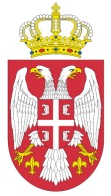            РЕПУБЛИКА СРБИЈАМИНИСТАРСТВО ФИНАНСИЈА             УПРАВА ЦАРИНА       148-35-650-01-1/20/2022 Београд, 11. фебруар 2022. годинеПразнични режим рада по царинарницамаУ уторак и среду 15. и 16. фебруара 2022. године, поводом државног празника Сретења – Дана државности Републике Србије, сви гранични прелази ће за путнички промет радити у уобичајеном режиму. Током празника царинарнице ће на робно-царинским испоставама и рефератима организовати активна и пасивна дежурства на следећи начин:Царинарница Београд:Гранични прелаз Аеродром Никола Тесла, ЦР Савско пристаниште и ЦИ Складишта ће радити уобичајено. Активно дежурство ће током празника бити организовано на ЦИ Остружница, ЦИ за послове царинског надзора, ЦИ Ранжина железничка станица Макиш, ЦИ Панчево, ЦИ Лука Београд, ЦИ Терминал Београд, ЦИ Терминал Београд II,као и на ЦИ Аеродром Београд. ЦИ за курирске пошиљке ДХЛ ће 15.02.2022. године организовати пасивно дежурство, а 16.02.2022. године активно дежурство. ЦИ Београд, као ни ЦИ Пошта Београд неће радити током празничних дана.Царинарница Димитровград:ЦИ Градина током празника ради уобичајено 24 часа, док ће се на Терминалу Градина царински надзор обављати 24 часа, а царињење робе од 08-20 часова. ЦИ Слободна зона Пирот радиће од 08-20 часова за царински надзор и царињење робе. На ЦИ Железничка станица Димитровград биће организован царински надзор од 00-24, док ће током оба празнична дана бити организовано пасивно дежурство за царињење робе.У ЦР Пирот ће током оба дана бити организовано пасивно дежурство како за царински надзор, тако и за царињење робе.   Царинарница Суботица: Граничне испоставе царинарнице Суботица ће радити у редовном режиму. На ЦИ Јавна складишта Суботица током оба празнична дана ће бити организовано активно дежурство. ЦИ Слободна зона Суботица 16.02.2022. неће радити, док ће 15.02 2022. године на овој испостави бити организовано активно дежурство. Пасивно дежурство биће организовано на ЦИ Железничка станица Суботица, док ЦИ Сента током оба празнична дана неће радити.Царинарница Вршац:Граничне испоставе царинарнице Вршац: Ватин и Калуђерово радиће 24 сата. На ЦИ Железничка станица Вршац 15. и 16.02.2021 робно царињење радиће од 08-20 часова, а надзор 24 часа. На ЦИ Хемофарм током празника ће бити организовано пасивно дежурство од 08-20 часова како за надзор, тако и за царињење.Царинарница Зрењанин:ЦИ Зрењанин ће 15. и 16.02.2021. године радити у режиму активног дежурства од 8-20 часова. ЦР Слободна зона Зрењанин ће током оба празнична дана организовати пасивно дежурство. У ЦИ Кикинда ће 15.02.2021. бити нерадан дан, а 16.02.2021 ће бити организовано активно дежурство од 8-20 часова. На ГП Железничка станица Кикинда ће оба празнична дана бити организовано пасивно дежурство. Царинарница Ужице:Све граничне испоставе царинарнице Ужице радиће у 24-часовном режиму. Робно-царинске испоставе и реферати ове царинарнице ЦИ Ужице, ЦИ Пријепоље ЦР Слободна зона Ужице, ЦР Слободна зона Прибој и ЦР Пожега организоваће пасивно дежурство током оба празнична дана.Царинарница Ниш:Гранични прелази Рибарци, Стрезимировци, Прохор Пчињски, Прешево, Ристовац, као и Аеродром Константин Велики радиће у уобичајеном режиму. Активно дежурство током оба празнична дана биће организовано на ЦИ Врање, ЦИ Терминал Ниш и на ЦИ Прокупље. Пасивна дежурства биће организована на ЦИ Лесковац, ЦР Дуванска Ниш и на ЦР Књажевац. ЦИ Железничка станица Ниш неће радити 15.02.2022. године, док ће 16.02.2022. године организовати пасивно дежурство. ЦР Пошта Ниш неће радити током празника. Царинарница Сомбор:Царински реферати Сомбор и Апатин ће организовати пасивно дежурство. Остале граничне испоставе раде уобичајено – од 00 до 24 часа, осим ЦР Растина који ради само у дневном режиму од 07 до 19 часова.Царинарница Нови Сад:На свим граничним испоставама и рефератима ЦИ Батровци, ЦИ Шид, ЦИ Железничка Станица Шид, ЦИ Мост Бачка Паланка, ЦР Љуба, ЦР Нештин и ЦР Сот биће организовано активно дежурство. На ЦИ Лука и складишта Нови Сад биће организовано активно дежурство 16.02.2022. од 8 до 16 часова. На осталим робно-царинским испоставама ЦИ Бачка Планка, ЦИ за послове царинског надзора Нови Сад, Ранжирна железничка станица Нови Сад, ЦР Слободна зона Нови Сад, ЦР Бечеј, ЦР Врбас, ЦР Инђија, као и на ЦИ Железничка станица Шид (и робној и граничној) ће бити организовано пасивно дежурство за случај приспећа живих животиња и лако кварљиве робе током оба празнична дана. Царинарница Крушевац:Током предстојећих празника Царинска испостава Крушевац ће 16.02.2022. године радити у режиму активног дежурства, ради обезбеђивања несметаног протока роба потребних привредним субјектима за редовне активности. Дана 15.02.2022. године неће бити радно ангажованих организационих јединица.Царинарница Крагујевац:Царински реферат Слободна зона Смедерево ће током празничних дана радити од 15 – 20 часова. Привредно друштво ''HBIS GROUP SERBIA IRON & STEEL'' обавестило је службенике ЦР Железара Смедерево да ће 16.02. поднети захтев за рад највероватније у трајању од 4 сата, а да ће се тачно време накнадно утврдити. У осталим организационим јединицама за робно царињење биће организовано пасивно дежурство, пошто до сада нису поднети захтеви за рад током нерадних дана. На истакнутом месту, на улазним вратима испостава, односно реферата, биће истакнути подаци о царинском службенику који је одређен да спроведе царинске формалности у случају за хитним поступањем.  Царинарница Кладово:Гранични прелази царинарнице Кладово (Ђердап 1 и 2, Мокрање, Вршка Чука, Велико Градиште и Прахово) радиће се уобичајено 24 часа, док ће на робним испоставама и рефератима (ЦИ Велико Градиште, Ђердап 1, Прахово, Бор, као и ЦР Зајечар и ЦР Мајданпек) током празника бити организовано пасивно дежурство. Царинарница Краљево:У ЦИ Краљево се 15.02.2022. године неће радити, док ће пасивно дежурство од 8 до 16 часова бити организовано 16.02.2022. године. ЦИ Чачак се 15.02.2022. неће радити, док ће активно дежурство организовати 16.02.2022 од 08 до 20 часова. ЦР Горњи Милановац пасивно дежурство организоваће 15.02.2022. године од 09 до 17 часова, док ће 16.02.2022. године бити нерадни дан. ЦИ Нови Пазар 15.02.2022. године неће радити, док ће 16.02.2022. организовати пасивно дежурство од 08 до 20 часова. ЦР Рашка и ЦР Тутин неће радити током празника.Царинарница Шабац:На граничним прелазима царинарнице Шабац радиће се 24 сата, док ће ЦИ Шабац и ЦИ Трбушница 15. и 16.02.2022. године организовати пасивно дежурство. ЦИ Сремска Митровица 15.02.2022. организоваће пасивно дежурство, док ће 16.02.2022. на овој испостави бити организовано активно дежурство. ЦИ Ваљево 15.02. организоваће пасивно, а 16.02.2022. активно дежурство. У ЦИ Слободна зона Шабац 15.02. биће организовано активно, а 16.02.2022. године пасивно дежурство. Царинарница Приштина:На свим царинским пунктовима царинарнице Приштина ради се у уобичајеном режиму - ЦП Мердаре и Кончуљ – 24 часа, а на ЦП Депце и Мутиводе од 08 до 20 часова.